description of the course of study LOCATION OF THE COURSE OF STUDY WITHIN THE SYSTEM OF STUDIESGENERAL CHARACTERISTICS OF THE COURSE OF STUDYDETAILED CHARACTERISTICS OF THE COURSE OF STUDYObjectives, syllabus CONTENT and intended LEARNING outcomes 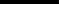 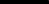 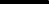 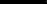 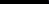 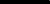 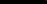 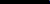 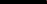 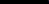 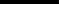 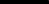 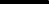 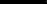 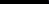 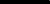 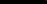 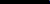 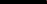 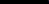 	4.3 Intended learning outcomes*delete as appropriate5. BALANCE OF ECTS  CREDITS – STUDENT’S WORK INPUT Przyjmuję do realizacji (data i podpisy osób prowadzących przedmiot w danym roku akademickim)……………………………………………………………………………………………………………………….Course code0912-7LEK-F37-A0912-7LEK-F37-AName of the course inPolish Choroby płucName of the course inEnglishLung diseases1.1. Field of studymedicine1.2. Mode of studyFull-time1.3. Level of studyUniform Master’s studies1.4. Profile of study*General academic1.5. Person preparing the course descriptionLek Oskar Solarski1.6. Contact2.1. Language of instructionEnglish2.2. Prerequisites*lack3.1. Form of classesForm of classesclasses -153.2.Place of classesPlace of classesCourses in the teaching rooms of UJK, CM3.3Form of assessmentForm of assessmentCredit with grade3.4Teaching methodsTeaching methodsConversational lecture3.5.Bibliography    Required readingMcMaster Textbook of Internal Medicine. Kraków: Medycyna Praktyczna 20213.5.Bibliography    Further readingGINA Main report 2021GOLD Main report 2021CodeA student, who passed the courseRelation to learning outcomeswithin the scope of  KNOWLEDGE  the graduate knows and understands:within the scope of  KNOWLEDGE  the graduate knows and understands:within the scope of  KNOWLEDGE  the graduate knows and understands:W01knows the environmental and epidemiological conditions of the most common respiratory diseasesW02knows and understand the causes, symptoms, principles of diagnosis and therapeutic management in relation to the most frequent diseases of the respiratory tract occurring in adults and their complications, including chronic obstructive pulmonary disease, bronchial asthma, bronchiectasis, cystic fibrosis, respiratory infections, interstitial lung disease, pleura, mediastinum, obstructive and central sleep apnea, respiratory failure (acute and chronic), respiratory cancers,W03knows principles of diagnosis and therapeutic management in relation to the most frequent diseases of the respiratory tract occurring in adults and their complications, including chronic obstructive pulmonary disease, bronchial asthma, bronchiectasis, cystic fibrosis, respiratory infections, interstitial lung disease, pleura, mediastinum, obstructive and central sleep apnea, respiratory failure (acute and chronic), respiratory cancers,E.W7.W04describes the impact of various respiratory diseases on general condition of the patientW05lists environmental factors taking to account work environment influencing development of respiratory diseases.within the scope of  ABILITIES  the graduate knows how to:within the scope of  ABILITIES  the graduate knows how to:within the scope of  ABILITIES  the graduate knows how to:U01analyses reactive, defensive and adaptation reactions as well as regulation disorders caused by the etiological factor;U02conducts a review of medical history of the adult patient;conducts a review of medical history of the child and its family;U03conducts full and targeted physical examination of the adult patient assesses and describes the somatic and mental state of the patient;interprets laboratory tests’ results and identifies the reasons for deviations;Methods of assessment of the intended learning outcomesMethods of assessment of the intended learning outcomesMethods of assessment of the intended learning outcomesMethods of assessment of the intended learning outcomesMethods of assessment of the intended learning outcomesMethods of assessment of the intended learning outcomesMethods of assessment of the intended learning outcomesMethods of assessment of the intended learning outcomesMethods of assessment of the intended learning outcomesMethods of assessment of the intended learning outcomesMethods of assessment of the intended learning outcomesMethods of assessment of the intended learning outcomesMethods of assessment of the intended learning outcomesMethods of assessment of the intended learning outcomesMethods of assessment of the intended learning outcomesMethods of assessment of the intended learning outcomesMethods of assessment of the intended learning outcomesMethods of assessment of the intended learning outcomesMethods of assessment of the intended learning outcomesMethods of assessment of the intended learning outcomesMethods of assessment of the intended learning outcomesMethods of assessment of the intended learning outcomesTeaching outcomes(code)Method of assessment (+/-)Method of assessment (+/-)Method of assessment (+/-)Method of assessment (+/-)Method of assessment (+/-)Method of assessment (+/-)Method of assessment (+/-)Method of assessment (+/-)Method of assessment (+/-)Method of assessment (+/-)Method of assessment (+/-)Method of assessment (+/-)Method of assessment (+/-)Method of assessment (+/-)Method of assessment (+/-)Method of assessment (+/-)Method of assessment (+/-)Method of assessment (+/-)Method of assessment (+/-)Method of assessment (+/-)Method of assessment (+/-)Teaching outcomes(code)Exam oral/written*Exam oral/written*Exam oral/written*Test*Test*Test*Project*Project*Project*Effort in class*Effort in class*Effort in class*Self-study*Self-study*Self-study*Group work*           Group work*           Group work*           Others*Others*Others*Teaching outcomes(code)Form of classesForm of classesForm of classesForm of classesForm of classesForm of classesForm of classesForm of classesForm of classesForm of classesForm of classesForm of classesForm of classesForm of classesForm of classesForm of classesForm of classesForm of classesForm of classesForm of classesForm of classesTeaching outcomes(code)LC...LC...LC...LC...LC...LC...LC...W01++W02++W03++W04++W05++U01++U02++U03++4.5.	Criteria of assessment of the intended learning outcomes– the final grade will be based on the test results4.5.	Criteria of assessment of the intended learning outcomes– the final grade will be based on the test results4.5.	Criteria of assessment of the intended learning outcomes– the final grade will be based on the test resultsForm of classesGradeCriterion of assessmentclasses361%-68%classes3,569%-76%classes477%-84%classes4,585%-92%classes593%-100%CategoryStudent's workloadCategoryFull-time studies
NUMBER OF HOURS WITH THE DIRECT PARTICIPATION OF THE TEACHER /CONTACT HOURS/15Participation in lectures*Participation in classes, seminars, laboratories*15Preparation in the exam/ final test*Others*INDEPENDENT WORK OF THE STUDENT/NON-CONTACT HOURS/10Preparation for the lecture*5Preparation for the classes, seminars, laboratories*Preparation for the exam/test*5Gathering materials for the project/Internet query*Preparation of multimedia presentationOthers (please specify e.g. e-learning)*TOTAL NUMBER OF HOURS25ECTS credits for the course of study1